Номераизбират.округов Ф.И.О.Дата рождения Место рожденияДолжностьОбразованиеМесто жительства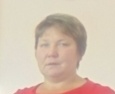 1.Долгова Светлана Михайловна20.07.1972д. Новые МуратыКомсомольского районаЧувашской АССРМедсестра, Альбусь-Сюрбеевский ФАПКанашское медучилище 1991 год, фельдшерсредне-специальноед. Альбусь-СюрбеевоКомсомольского района, ул.П.Орлова, 7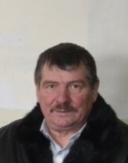 2.НезировАльберт Шеймерзянович06.07.1957д. Альбусь-СюрбеевоКомсомольского районаЧувашской АССРПенсионерПолевояушская СОШ,среднеед. Альбусь-СюрбеевоКомсомольского района, ул.Р.Гафурова, 51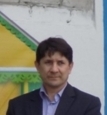 3.АсейновФанис Фатяхутдинович10.10.1966д. Альбусь-СюрбеевоКомсомольского районаЧувашской АССРАнестезиолог, БУ «Батыревская ЦРБ»Чувашский государственный университет им. И.Н.Ульянова 1992 анестезиолог-реаниматолог, высшеед. Альбусь-СюрбеевоКомсомольского района, ул.Нагорная, 9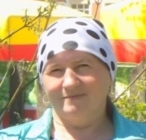 4.БикбулатоваНаилеМинигалиевна30.09.1962п.Красный ОктябрьВарненского районаЧелябинской областиЗаведующая, Альбусь-Сюрбеевский ФАПКанашское медучилище 1982 год, фельдшер,средне-специальноед. Альбусь-СюрбеевоКомсомольского районаул.Нагорная, 11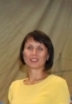 5.КомиссароваЕленаИвановна11.08.1982д. Полевые ЯушиКомсомольского районаЧувашской АССРПродавец-консультант, магазин «Красное&<Белое»Полевояушская  СОШ, среднеед. Полевые Яуши Комсомольского района, ул.Подгорная, 68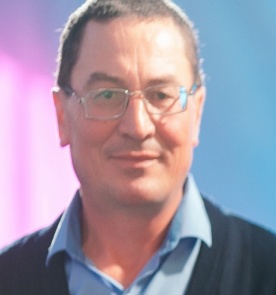 6.ГавриловЮрий Титович06.09.1969д. Полевые ЯушиКомсомольского районаЧувашской АССРВодитель,МАОУ «Полевояушская ООШ»Полевояушская СОШ, среднеед. Полевые Яуши Комсомольского района, ул.И.Гаврилова,2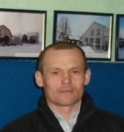 7.Алексеев Сергей Тимофеевич01.11.1973д. Новые ВыслиКомсомольского районаЧувашской АССРБезработныйПолевояушская СОШ, среднеед. Новые Высли Комсомольского района, ул.Новая,15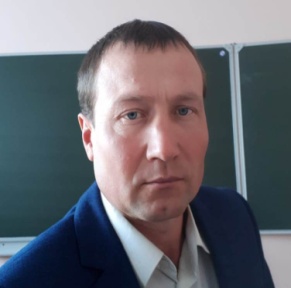 8.ЯковлевНиколай Алексеевич16.11.1977д. Новые ВыслиКомсомольского районаЧувашской АССРУчитель, МАОУ «Полевояушская ООШ»Чувашский государственный пединститут, учитель труда,высшеед. Новые Высли Комсомольского района, ул.Школьная, 6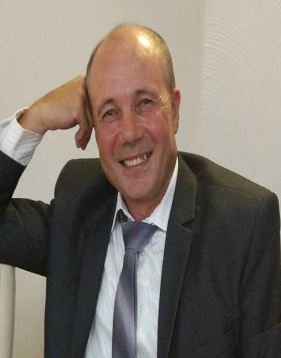 9.ЯковлевВладимир Алексеевич03.06.1964д. Новые ВыслиКомсомольского районаЧувашской АССРбезработныйЧувашский сельскохозяйственный институт,зоотехник,высшеед. Новые Высли Комсомольского района, ул.Садовая, 12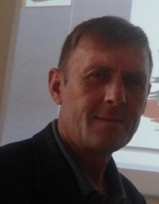 10.ПавловВладимир Витальевич29.04.1970д. Старые МуратыКомсомольского районаЧувашской АССРУчитель, МАОУ «Полевояушская ООШ»Чувашское республиканское культурно-просветительное училище, культурно-просветительная работа, ., средне-специальноед. Старые Мураты Комсомольского района, ул.Новоюжная, 5